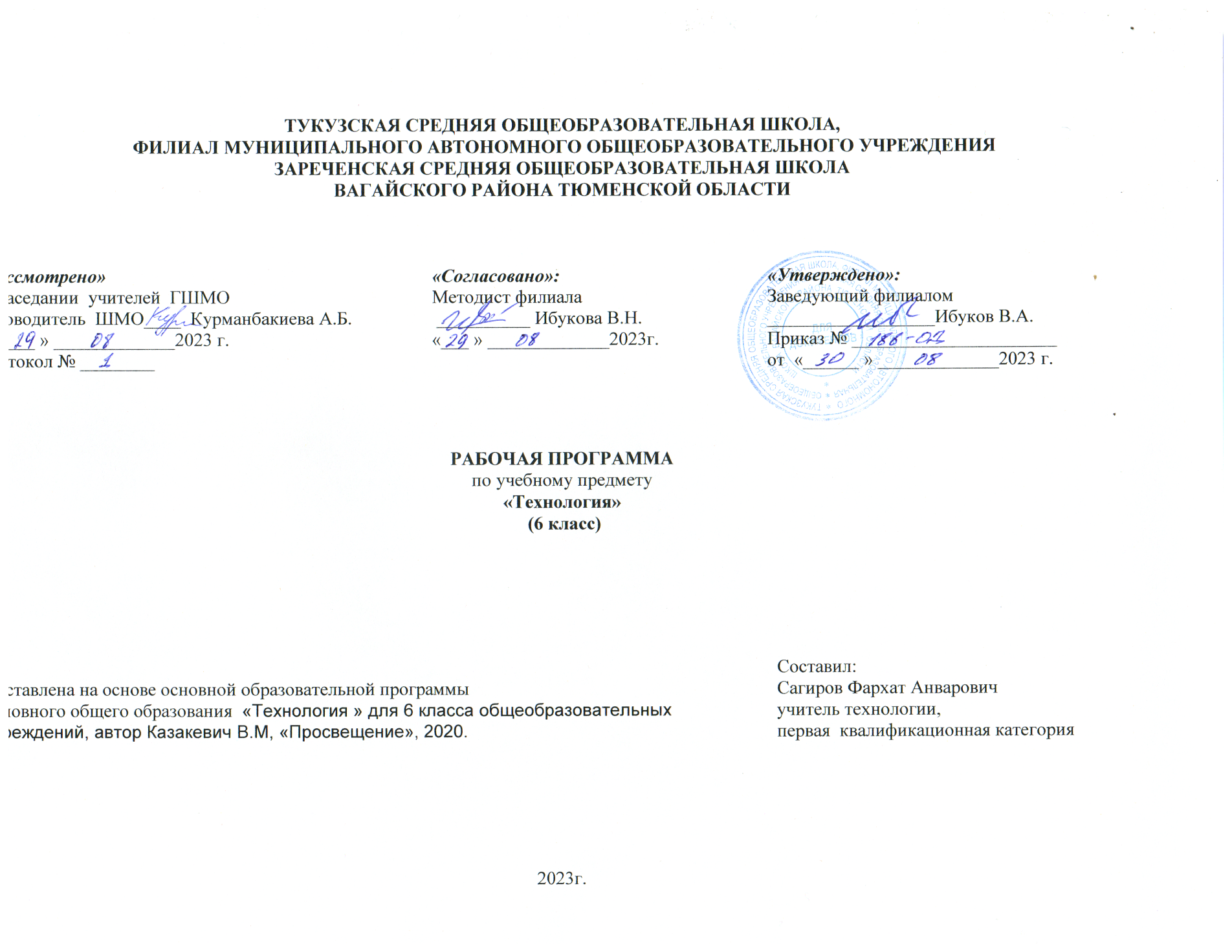 1.Пояснительная запискаНАУЧНЫЙ, ОБШЕКУЛЬТУРНЫЙ И ОБРАЗОВАТЕЛЬНЫЙ КОНТЕНТ ТЕХНОЛОГИИФундаментальной задачей общего образования является освоение учащимися наиболее значимых аспектов реальности. К таким аспектам, несомненно, относится и преобразовательная деятельность человека.Деятельность по целенаправленному преобразованию окружающего мира существует ровно столько, сколько существует само человечество. Однако современные черты эта деятельность стала приобретать с развитием машинного производства и связанных с ним изменений в интеллектуальной и практической деятельности человека.Было обосновано положение, что всякая деятельность должна осуществляться в соответствии с некоторым методом, причём эффективность этого метода непосредственно зависит от того, насколько он окажется формализуемым. Это положение стало основополагающей концепцией индустриального общества. Оно сохранило и умножило свою значимость в информационном обществе.Стержнем названной концепции является технология как логическое развитие «метода» в следующих аспектах:процесс достижения поставленной цели формализован настолько, что становится возможным его воспроизведение в широком спектре условий при практически идентичных результатах;открывается принципиальная возможность автоматизации процессов изготовления изделий (что постепенно распространяется практически на все аспекты человеческой жизни).Развитие технологии тесно связано с научным знанием. Более того, конечной целью науки (начиная с науки Нового времени) является именно создание технологий.В ХХ веке сущность технологии была осмыслена в различных плоскостях:были выделены структуры, родственные понятию технологии, прежде всего, понятие алгоритма; проанализирован феномен зарождающегося технологического общества;исследованы социальные аспекты технологии.Информационные технологии, а затем информационные и коммуникационные технологии (ИКТ) радикальным образом изменили человеческую цивилизацию, открыв беспрецедентные возможности для хранения, обработки, передачи огромных массивов различной информации. Изменилась структура человеческой деятельности — в ней важнейшую роль стал играть информационный фактор. Исключительно значимыми оказались социальные последствия внедрения ИТ и ИКТ, которые послужили базой разработки и широкого распространения социальных сетей и процесса информатизации общества. На сегодняшний день процесс информатизации приобретает качественно новые черты. Возникло понятие «цифровой экономики», что подразумевает превращение информации в важнейшую экономическую категорию, быстрое развитие информационного бизнеса и рынка. Появились и интенсивно развиваются новые технологии: облачные, аддитивные, квантовые и пр. Однако цифровая революция (её часто называют третьей революцией) является только прелюдией к новой, более масштабной четвёртой промышленной революции. Все эти изменения самымрешительным образом влияют на школьный курс технологии, что было подчёркнуто в «Концепции преподавания предметной области «Технология» в образовательных организациях Российской Федерации, реализующих основные общеобразовательные программы» (далее — «Концепция преподавания предметной области «Технология»).ЦЕЛИ И ЗАДАЧИ ИЗУЧЕНИЯ ПРЕДМЕТНОЙ ОБЛАСТИ «ТЕХНОЛОГИЯ» В ОСНОВНОМ ОБЩЕМ ОБРАЗОВАНИИОсновной ц е л ь ю освоения	предметной	области	«Технология»	является	формирование технологической грамотности, глобальных компетенций, творческого мышления, необходимых для перехода к новым приоритетам научно-технологического развития Российской Федерации.Задачами курса технологии являются:овладение знаниями, умениями и опытом деятельности в предметной области «Технология» как необходимым компонентом общей культуры человека цифрового социума и актуальными для жизни в этом социуме технологиями;овладение трудовыми умениями и необходимыми технологическими знаниями по преобразованию материи, энергии и информации в соответствии с поставленными целями, исходя из экономических, социальных, экологических, эстетических критериев, а также критериев личной и общественной безопасности;формирование у обучающихся культуры проектной и исследовательской деятельности, готовности к предложению и осуществлению новых технологических решений;развитие умений оценивать свои профессиональные интересы и склонности в плане подготовки к будущей профессиональной деятельности, владение методиками оценки своих профессиональных предпочтений.Как подчёркивается в Концепции преподавания предметной области «Технология», ведущей формой учебной деятельности, направленной на достижение поставленных целей, является проектная деятельность в полном цикле: от формулирования проблемы и постановки конкретной задачи до получения конкретных значимых результатов. Именно в процессе проектной деятельности достигается синтез многообразия аспектов образовательного процесса, включая личностные интересы обучающихся. При этом разработка и реализация проекта должна осуществляться в определённых масштабах, позволяющих реализовать исследовательскую деятельность и использовать знания, полученные обучающимися на других предметах.Важно подчеркнуть, что именно в технологии реализуются все аспекты фундаментальной для образования категории «знания», а именно:понятийное знание, которое складывается из набора понятий, характеризующих данную предметную область;алгоритмическое (технологическое) знание — знание методов, технологий, приводящих к желаемому результату при соблюдении определённых условий;предметное знание, складывающееся из знания и понимания сути законов и закономерностей, применяемых в той или иной предметной области;методологическое знание — знание общих закономерностей изучаемых явлений и процессов.Как и всякий общеобразовательный предмет, «Технология» отражает наиболее значимые аспекты действительности, которые состоят в следующем:технологизация всех сторон человеческой жизни и деятельности является столь масштабной, что интуитивных представлений о сущности и структуре технологического процесса явно недостаточно для успешной социализации учащихся — необходимо целенаправленное освоение всех этапов технологической цепочки и полного цикла решения поставленной задачи. При этом возможны следующие уровни освоения технологии:уровень представления; уровень пользователя;когнитивно-продуктивный уровень (создание технологий);практически вся современная профессиональная деятельность, включая ручной труд, осуществляется с применением информационных и цифровых технологий, формирование навыков использования этих технологий при изготовлении изделий становится важной задачей в курсе технологии;появление феномена «больших данных» оказывает существенное и далеко не позитивное влияние на процесс познания, что говорит о необходимости освоения принципиально новых технологий — информационно-когнитивных, нацеленных на освоение учащимися знаний, на развитии умения учиться.2. Содержание учебного предметаМодуль 1. Методы и средства проектной деятельности.Модуль  2. ПроизводствоТруд как основа производстваПредметы трудаСырьё как предмет трудаПромышленное сырьёСельскохозяйственное и растительное сырьёВторичное сырьё и полуфабрикатыЭнергия как предмет трудаМодуль  3. Технология.Теоретические сведения.Практические работы.Сбор дополнительной информации в Интернете и справочной литературе о технологиях. Экскурсия на производство по ознакомлению с технологиями конкретного производства.Модуль 4. ТехникаТеоретические сведения.Практические работы.Составление иллюстрированных проектных обзоров техники по отдельным отраслям и видам.Модуль  5. Технология ручной обработки материалов.Теоретические сведения.Практические работы.Ознакомление с образцами различного сырья и материалов. Лабораторные исследования свойств различных материалов. Составление коллекций сырья и материалов. Просмотр роликов о производстве материалов, составление отчётов об этапах производства.Ознакомление с устройством и назначением ручных не электрифицированных инструментов. Упражнения по пользованию инструментами. Чтение и выполнение технических рисунков и эскизов деталей. Разметка проектных изделий и деталей. Изготовление простых изделий для быта из конструкционных материалов. Обработка текстильных материалов из натуральных волокон растительного происхождения с помощью ручныхинструментов, приспособлений, машин.Модуль 6. Технологии соединения и отделки деталей изделияТеоретические сведения.Ознакомление с технологиями соединения материалов. Упражнения по пользованию инструментами. Разметка проектных изделий и деталей. Изготовление простых изделий для быта из конструкционных материалов. Обработка текстильных материалов из натуральных волокон растительного происхождения с помощью ручныхинструментов.Модуль 7. Технологии нанесения защитных и декоративных покрытий на детали и изделия из различных материаловОзнакомление с технологиями окрашивания материалов. Упражнения по пользованию лака, краски, кисточки. Окрашивание простых изделий для быта из конструкционных материалов. Ознакомление учащихся с разными видами инструментов по нанесению красочных материалов.Модуль  8. Технологии производства и обработки пищевых продуктовПрактические работы.Составление меню, отвечающего здоровому образу жизни. Определение количества и состава продуктов, обеспечивающих суточную потребность человека в витаминах. Определение качества мытья столовой посуды экспресс-методом химического анализа. Определение доброкачественности пищевых продуктов органолептическим методом и методом химического анализа.Приготовление кулинарных блюд и органолептическая оценка их качества. Сушка фруктов, ягод, овощей, зелени. Замораживание овощей и фруктов.Модуль 9. Технологии получения, преобразования и использования энергии.Теоретические сведения.Практические работы.Сбор дополнительной информации в Интернете и справочной литературе об областях получения и применения механической энергии. Ознакомление с устройствами, использующими кинетическую и потенциальную энергию. Изготовление игрушки йо-йо.Модуль 10. Технологии получения, преобразования и использования информации.Теоретические сведения.Практические работы.Оценка восприятия содержания информации в зависимости от установки. Сравнение скорости и качества восприятия информации различными органами чувств.Модуль 11. Технологии растениеводства.Теоретические сведения.Практические работы.Описание основных агротехнологических приёмов выращивания культурных растений. Определение полезных свойств культурных растений. Классифицирование культурных растений по группам. Проведение исследований с культурными растениями в условиях школьного кабинета.Выполнение основных агротехнологических приёмов выращивания культурных растений с помощью ручных орудий труда на пришкольном участке. Определение полезных свойств культурных растений. Классифицирование культурных растений по группам. Проведение опытов с культурными растениями на пришкольном участке.Модуль 12. Технологии животноводства.Теоретические сведения.Практические работы.Сбор дополнительной информации и описание примеров разведения животных для удовлетворения различных потребностей человека, классифицирование этих потребностей.Сбор информации об основных видах сельскохозяйственных животных своего села, соответствующих направлениях животноводства и их описание.Модуль 13. Социальные технологии.Теоретические сведения.Практические работыТесты по оценке свойств личности. Составление и обоснование перечня личных потребностей и их иерархическое построение.Итоговый урок.Урок-повторение по пройденным материалам. Обобщение тем.3.Планируемые результаты освоения учебного предмета «Технология» 6 классе.Личностные результаты.У учащихся будут сформированы:— познавательные интересы и творческая активность в области предметной технологической деятельности;— желание учиться и трудиться на производстве для удовлетворения текущих и перспективных потребностей;— трудолюбие и ответственность за качество своей деятельности;— умение пользоваться правилами научной организации умственного и физического труда;— самооценка своих умственных и физических способностей для труда в различных сферах с позиций будущей социализации;— умение планировать образовательную и профессиональную карьеры;— осознание необходимости общественно полезного труда как условия безопасной и эффективной социализации;— бережное отношение к природным и хозяйственным ресурсам;— технико-технологическое и экономическое мышление и их использование при организации своей деятельности.Метапредметные результаты.У учащихся будут сформированы:— умение планировать процесс созидательной и познавательной деятельности;— умение выбирать оптимальные способы решения учебной или трудовой задачи на основе заданных алгоритмов;— творческий подход к решению учебных и практических задач при моделировании изделия или в ходе технологического процесса;— самостоятельность в учебной и познавательно-трудовой деятельности;— способность моделировать планируемые процессы и объекты;— умение аргументировать свои решения и формулировать выводы;— способность отображать в адекватной задачам форме результаты своей деятельности;— умение выбирать и использовать источники информации для подкрепления познавательной и созидательной деятельности;— умение организовывать эффективную коммуникацию в совместной деятельности с другими её участниками;— умение соотносить свой вклад с вкладом других участников в общую деятельность при решении задач коллектива;— способность оценивать свою деятельность с точки зрения нравственных, правовых норм, эстетических ценностей по принятым в обществе и коллективе требованиям и принципам;— умение обосновывать пути и средства устранения ошибок или разрешения противоречий в выполняемой деятельности;— понимание необходимости соблюдения норм и правил культуры труда, правил безопасности деятельности в соответствии с местом и условиями деятельности.Предметные результаты.В познавательной сфере у учащихся будут сформированы:— владение алгоритмами и методами решения технических и технологических задач;— ориентирование в видах и назначении методов получения и преобразования материалов, энергии, информации, объектов живой природыи социальной среды, а также в соответствующих технологиях общественного производства и сферы услуг;— ориентирование в видах, назначении материалов, инструментов и оборудования, применяемых в технологических процессах;— использование общенаучных знаний в процессе осуществления рациональной технологической деятельности;— навык рационального подбора учебной и дополнительной технической и технологической информации для изучения технологий, проектирования и создания объектов труда;— владение кодами, методами чтения и способами графического представления технической, технологической и инструктивной информации;— владение методами творческой деятельности;— применение элементов прикладной экономики при обосновании технологий и проектов.В сфере созидательной деятельности у учащихся будут сформированы:— способности планировать технологический процесс и процесс труда;— умение организовывать рабочее место с учётом требований эргономики и научной организации труда;— умение проводить необходимые опыты и исследования при подборе материалов и проектировании объекта труда;— умение подбирать материалы с учётом характера объекта труда и технологии;— умение подбирать инструменты и оборудование с учётом требований технологии и имеющихся материально-энергетических ресурсов;— умение анализировать, разрабатывать и/или реализовывать прикладные технические проекты;— умение анализировать, разрабатывать и/или реализовывать технологические проекты, предполагающие оптимизацию технологии;— умение обосновывать разработки материального продукта на основе самостоятельно проведённых исследований спроса потенциальных потребителей;— умение разрабатывать план возможного продвижения продукта на региональном рынке;— навыки конструирования механизмов, машин, автоматических устройств, простейших роботов с помощью конструкторов;— навыки построения технологии и разработки технологической карты для исполнителя;— навыки выполнения технологических операций с соблюдением установленных норм, стандартов, ограничений, правил безопасности труда;— умение проверять промежуточные и конечные результаты труда по установленным критериям и показателям с использованием контрольных измерительных инструментов и карт пооперационного контроля;— способность нести ответственность за охрану собственного здоровья;— знание безопасных приёмов труда, правил пожарной безопасности, санитарии и гигиены;— ответственное отношение к трудовой и технологической дисциплине;— умение выбирать и использовать коды и средства представления технической и технологической информации и знаковых систем (текст, таблица, схема, чертёж, эскиз, технологическая карта и др.) в соответствии с коммуникативной задачей, сферой и ситуацией общения;— умение документировать результаты труда и проектной деятельности с учётом экономической оценки.В мотивационной сфере у учащихся будут сформированы:— готовность к труду в сфере материального производства, сфере услуг или социальной сфере;— навыки оценки своих способностей к труду или профессиональному образованию в конкретной предметной деятельности;— навыки доказательного обоснования выбора профиля технологической подготовки в старших классах полной средней школы или пути получения профессии в учреждениях начального профессионального или среднего специального образования;— навыки согласования своих возможностей и потребностей;— ответственное отношение к качеству процесса и результатов труда;— проявление экологической культуры при проектировании объекта и выполнении работ;— экономность и бережливость в расходовании материалов и денежных средств.В эстетической сфере у учащихся будут сформированы:— умения проводить дизайнерское проектирование изделия или рациональную эстетическую организацию работ;— владение методами моделирования и конструирования;— навыки применения различных технологий технического творчества и декоративно-прикладного искусства в создании изделий материальнойкультуры или при оказании услуг;— умение сочетать образное и логическое мышление в процессе творческой деятельности;— композиционное мышление.В коммуникативной сфере у учащихся будут сформированы:— умение выбирать формы и средства общения в процессе коммуникации, адекватные сложившейся ситуации;— способность бесконфликтного общения;— навыки участия в рабочей группе с учётом общности интересов её членов;— способность к коллективному решению творческих задач;— желание и готовность прийти на помощь товарищу;— умение публично защищать идеи, проекты, выбранные технологии и др.В физиолого-психологической сфере у учащихся будут сформированы:— развитие моторики и координации движений рук при работе с ручными инструментами и приспособлениями;— достижение необходимой точности движений и ритма при выполнении различных технологических операций;— соблюдение требуемой величины усилия, прикладываемого к инструменту с учётом технологических требований;— развитие глазомера;— развитие осязания, вкуса, обоняния.4. Тематическое планирование с указанием количества часов и цифровых образовательных ресурсов.5.Календарно – тематическое планирование6.УЧЕБНО-МЕТОДИЧЕСКОЕ ОБЕСПЕЧЕНИЕ ОБРАЗОВАТЕЛЬНОГО ПРОЦЕССАОБЯЗАТЕЛЬНЫЕ УЧЕБНЫЕ МАТЕРИАЛЫ ДЛЯ УЧЕНИКАТехнология. 6 класс/Казакевич В.М., Пичугина Г.В., Семёнова Г.Ю. и другие; под редакцией Казакевича В.М., Акционерное общество «Издательство «Просвещение», 2020 год;Введите свой вариант:МЕТОДИЧЕСКИЕ МАТЕРИАЛЫ ДЛЯ УЧИТЕЛЯТехнология. Методическое пособие. 5—9 классы : учеб. пособие для общеобразовательных. организаций / [В. М. Казакевич, Г. В. Пичугина, Г. Ю. Семёнова и др.]; под ред. В. М. Казакевича. — М. : Просвещение 2020 год,ЦИФРОВЫЕ ОБРАЗОВАТЕЛЬНЫЕ РЕСУРСЫ И РЕСУРСЫ СЕТИ ИНТЕРНЕТhttps://yandex.ru/video/видеоруки технология 6 клhttps://resh.edu.ru/subject/8/6/ Российская электронная школа. Видеоуроки 6 классhttps://иванов-ам.рф/technology_kaz_06/index.html  Все темы уроков.https://get-books.ru/fullpage/?21102022fdfsrt5/3/tekhnologiya-2-11-klassy/6-klass/16172-kazakevich-uchebnik-tekhnologiya-6-klass-2019 Электронный учебникМАТЕРИАЛЬНО-ТЕХНИЧЕСКОЕ ОБЕСПЕЧЕНИЕ ОБРАЗОВАТЕЛЬНОГО ПРОЦЕССАУЧЕБНОЕ ОБОРУДОВАНИЕКомпьютер, проектор, интерактивная доска, колонки, учебники.ОБОРУДОВАНИЕ ДЛЯ ПРОВЕДЕНИЯ ПРАКТИЧЕСКИХ РАБОТВерстак, ручные инструменты, электрические инструменты: лобзик, дрель, шуруповёрт, сверлильный станок, токарный станок. Пиломатериалы. Швейные машинки, ткани, нитки, иголки. Введение в творческий проектПодготовительный этапКонструкторский этапТехнологический этапЭтап изготовления изделияЗаключительный этап. Защита проекта.Ознакомление учащихся с творческим проектом. Этапы создания проекта.Информация как предмет трудаОбъекты сельскохозяйственных технологий как предмет трудаОбъекты социальных технологий как предмет трудаКабинет и мастерская (Практические работы)Ознакомление с предметами труда, с материальным производством.Основные признаки технологииТехнологическая, трудовая и производственная дисциплинаТехническая и технологическая документацияКабинет и мастерская (Практические работы)Понятие о технической системеРабочие органы технических систем (МАШИН)Двигатели технических систем ( машин)Механическая трансмиссия в технических системахЭлектрическая, гидравлическая и пневматическая трансмиссии в технических системахКабинет и мастерская (практические работы)Технологии резанияТехнологии пластического формирования материаловОсновные технологии обработки древесных материалов ручными инструментамиОсновные технологии обработки металлов и пластмасс ручным инструментомОсновные технологии механической обработки строительных материалов ручным инструментомКабинет и мастерская ( практические работы)Технологии механического соединения деталей из древесных материалов и металловТехнологии соединения деталей с помощью клеяТехнологии соединения деталей и элементов конструкций из строительных материаловТехнологии соединения деталей из текстильных материалов и кожиТехнологии влажно-тепловых операций при изготовлении изделий из тканиКабинет и мастерская (практические работы)Технологии наклеивания покрытийТехнологии окрашивания и лакированияТехнологии нанесения покрытий на детали и конструкции из строительных материаловКабинет и мастерская (практические работы)Основы здорового питанияТехнологии производства молока и приготовления продуктов и блюд из негоТехнологии производства кисломолочных продуктов и приготовления продуктов и блюд из негоТехнологии производства кулинарных изделий из круп, бобовых культурТехнологии приготовления блюд из круп и бобовыхТехнологии производства макаронных изделий и приготовления продуктов и блюд из негоКабинет и мастерская (практические работы)Что такое тепловая энергияМетоды и средства получения тепловой энергииПреобразование тепловой энергии в другие виды энергии и работуПередача тепловой энергииАккумулирование тепловой энергииКабинет и мастерская (практические работы)Восприятие информацииКодирование информации при передаче сведенийСигналы и знаки при кодировании информацииСимволы как средство кодирования информацииКабинет и мастерская (практические работы)Дикорастущие растения, используемые человекомЗаготовка сырья из дикорастущих растенийПрименение и переработка сырья дикорастущих растений. Влияние экологических факторов на урожайность дикорастущих растенийУсловия и методы сохранения природной среды. Кабинет и пришкольный участок (Практические работы)Технология получения животноводческой продукции и их основные элементыСодержание животных- элемент технологии производства животноводческой продукции. Кабинет и пришкольный участок ( практические работы)Виды социальных технологий. Технологии коммуникацииСтруктура процесса коммуникации. Кабинет и мастерская ( практические работы).№ п/пРазделОбщее количество часовЦифровые образовательные ресурсы№ п/пРазделМодуль 1. Методы и средства творческой и проектной деятельности4https://yandex.ru/video/preview/14065324392458630277Модуль 2. Производство11https://yandex.ru/video/видеоруки технология 6 клhttps://resh.edu.ru/subject/8/6/https://иванов-ам.рф/technology_kaz_06/index.html Все темы уроков.https://get-books.ru/fullpage/?21102022fdfsrt5/3/tekhnologiya-2-11-klassy/6-klass/16172-kazakevich-uchebnik-tekhnologiya-6-klass-2019 Электронный учебникМодуль 3. Технология4https://yandex.ru/video/видеоруки технология 6 клhttps://resh.edu.ru/subject/8/6/https://иванов-ам.рф/technology_kaz_06/index.html Все темы уроков.https://get-books.ru/fullpage/?21102022fdfsrt5/3/tekhnologiya-2-11-klassy/6-klass/16172-kazakevich-uchebnik-tekhnologiya-6-klass-2019 Электронный учебникМодуль 4. Техника6https://yandex.ru/video/видеоруки технология 6 клhttps://resh.edu.ru/subject/8/6/https://иванов-ам.рф/technology_kaz_06/index.html Все темы уроков.https://get-books.ru/fullpage/?21102022fdfsrt5/3/tekhnologiya-2-11-klassy/6-klass/16172-kazakevich-uchebnik-tekhnologiya-6-klass-2019 Электронный учебникМодуль 5. Технологии ручной обработки материалов6https://yandex.ru/video/видеоруки технология 6 клhttps://resh.edu.ru/subject/8/6/https://иванов-ам.рф/technology_kaz_06/index.html Все темы уроков.https://get-books.ru/fullpage/?21102022fdfsrt5/3/tekhnologiya-2-11-klassy/6-klass/16172-kazakevich-uchebnik-tekhnologiya-6-klass-2019 Электронный учебникМодуль 6. Технологии соединения и отделки деталей изделия6https://yandex.ru/video/видеоруки технология 6 клhttps://resh.edu.ru/subject/8/6/https://иванов-ам.рф/technology_kaz_06/index.html Все темы уроков.https://get-books.ru/fullpage/?21102022fdfsrt5/3/tekhnologiya-2-11-klassy/6-klass/16172-kazakevich-uchebnik-tekhnologiya-6-klass-2019 Электронный учебникМодуль 7. Технологии нанесения защитных и декоративных покрытий на детали и изделия из различных материалов4https://yandex.ru/video/видеоруки технология 6 клhttps://resh.edu.ru/subject/8/6/https://иванов-ам.рф/technology_kaz_06/index.html Все темы уроков.https://get-books.ru/fullpage/?21102022fdfsrt5/3/tekhnologiya-2-11-klassy/6-klass/16172-kazakevich-uchebnik-tekhnologiya-6-klass-2019 Электронный учебникМодуль 8. . Технологии производства и обработки пищевых продуктов7https://yandex.ru/video/видеоруки технология 6 клhttps://resh.edu.ru/subject/8/6/https://иванов-ам.рф/technology_kaz_06/index.html Все темы уроков.https://get-books.ru/fullpage/?21102022fdfsrt5/3/tekhnologiya-2-11-klassy/6-klass/16172-kazakevich-uchebnik-tekhnologiya-6-klass-2019 Электронный учебникМодуль 10. Технологии получения, преобразования  и использования энергии6https://yandex.ru/video/видеоруки технология 6 клhttps://resh.edu.ru/subject/8/6/https://иванов-ам.рф/technology_kaz_06/index.html Все темы уроков.https://get-books.ru/fullpage/?21102022fdfsrt5/3/tekhnologiya-2-11-klassy/6-klass/16172-kazakevich-uchebnik-tekhnologiya-6-klass-2019 Электронный учебникМодуль 11. Технологии получения, обработки  и использования информации5https://yandex.ru/video/видеоруки технология 6 клhttps://resh.edu.ru/subject/8/6/https://иванов-ам.рф/technology_kaz_06/index.html Все темы уроков.https://get-books.ru/fullpage/?21102022fdfsrt5/3/tekhnologiya-2-11-klassy/6-klass/16172-kazakevich-uchebnik-tekhnologiya-6-klass-2019 Электронный учебникМодуль 12. Технологии растениеводства4https://yandex.ru/video/видеоруки технология 6 клhttps://resh.edu.ru/subject/8/6/https://иванов-ам.рф/technology_kaz_06/index.html Все темы уроков.https://get-books.ru/fullpage/?21102022fdfsrt5/3/tekhnologiya-2-11-klassy/6-klass/16172-kazakevich-uchebnik-tekhnologiya-6-klass-2019 Электронный учебникМодуль 14. Технологии животноводства2https://yandex.ru/video/видеоруки технология 6 клhttps://resh.edu.ru/subject/8/6/https://иванов-ам.рф/technology_kaz_06/index.html Все темы уроков.https://get-books.ru/fullpage/?21102022fdfsrt5/3/tekhnologiya-2-11-klassy/6-klass/16172-kazakevich-uchebnik-tekhnologiya-6-klass-2019 Электронный учебникМодуль 15. Социальные технологии2https://yandex.ru/video/видеоруки технология 6 клhttps://resh.edu.ru/subject/8/6/https://иванов-ам.рф/technology_kaz_06/index.html Все темы уроков.https://get-books.ru/fullpage/?21102022fdfsrt5/3/tekhnologiya-2-11-klassy/6-klass/16172-kazakevich-uchebnik-tekhnologiya-6-klass-2019 Электронный учебникИтоговый урок.1Итого68№ТемаКоличество часовПланФактВведение в творческий проект.  Подготовительный этап14.09https://yandex.ru/video/видеоруки технология 6 клhttps://resh.edu.ru/subject/8/6/https://иванов-ам.рф/technology_kaz_06/index.htmlКонструкторский этап. Технологический этап18.09https://yandex.ru/video/видеоруки технология 6 клhttps://resh.edu.ru/subject/8/6/https://иванов-ам.рф/technology_kaz_06/index.htmlЭтап изготовления изделия111.09https://yandex.ru/video/видеоруки технология 6 клhttps://resh.edu.ru/subject/8/6/https://иванов-ам.рф/technology_kaz_06/index.htmlЗаключительный этап. Защита проекта.115.09https://yandex.ru/video/видеоруки технология 6 клhttps://resh.edu.ru/subject/8/6/https://иванов-ам.рф/technology_kaz_06/index.htmlТруд как основа производства (РПВ. Беседа на тему «Труд моих родителей». Воспитание трудолюбия, любви и уважения к близким и уважения к людям труда.)122.09https://yandex.ru/video/видеоруки технология 6 клhttps://resh.edu.ru/subject/8/6/https://иванов-ам.рф/technology_kaz_06/index.htmlПредметы труда125.09https://yandex.ru/video/видеоруки технология 6 клhttps://resh.edu.ru/subject/8/6/https://иванов-ам.рф/technology_kaz_06/index.htmlСырьё как предмет труда129.09https://yandex.ru/video/видеоруки технология 6 клhttps://resh.edu.ru/subject/8/6/https://иванов-ам.рф/technology_kaz_06/index.htmlПромышленное сырьё12.10https://yandex.ru/video/видеоруки технология 6 клhttps://resh.edu.ru/subject/8/6/https://иванов-ам.рф/technology_kaz_06/index.htmlСельскохозяйственное и растительное сырьё16.10https://yandex.ru/video/видеоруки технология 6 клhttps://resh.edu.ru/subject/8/6/https://иванов-ам.рф/technology_kaz_06/index.htmlВторичное сырьё и полуфабрикаты19.10https://yandex.ru/video/видеоруки технология 6 клhttps://resh.edu.ru/subject/8/6/https://иванов-ам.рф/technology_kaz_06/index.htmlЭнергия как предмет труда113.10https://yandex.ru/video/видеоруки технология 6 клhttps://resh.edu.ru/subject/8/6/https://иванов-ам.рф/technology_kaz_06/index.htmlИнформация как предмет труда116.10https://yandex.ru/video/видеоруки технология 6 клhttps://resh.edu.ru/subject/8/6/https://иванов-ам.рф/technology_kaz_06/index.htmlОбъекты сельскохозяйственных технологий как предмет труда120.10https://yandex.ru/video/видеоруки технология 6 клhttps://resh.edu.ru/subject/8/6/https://иванов-ам.рф/technology_kaz_06/index.htmlОбъекты социальных технологий как предмет труда123.10https://yandex.ru/video/видеоруки технология 6 клКабинет и мастерская (Практические работы)127.10https://resh.edu.ru/subject/8/6/Основные признаки технологии110.11https://yandex.ru/video/видеоруки технология 6 клТехнологическая, трудовая и производственная дисциплина113.11https://resh.edu.ru/subject/8/6/Техническая и технологическая документация117.11https://иванов-ам.рф/technology_kaz_06/index.html Кабинет и мастерская (Практические работы)120.11https://yandex.ru/video/видеоруки технология 6 клhttps://resh.edu.ru/subject/8/6/https://иванов-ам.рф/technology_kaz_06/index.htmlПонятие о технической системе124.11https://yandex.ru/video/видеоруки технология 6 клhttps://resh.edu.ru/subject/8/6/https://иванов-ам.рф/technology_kaz_06/index.htmlРабочие органы технических систем (МАШИН) (РПВ. Презентация на тему «В мире машин». Воспитание профессионального самоопределения учащихся)127.11https://yandex.ru/video/видеоруки технология 6 клhttps://resh.edu.ru/subject/8/6/https://иванов-ам.рф/technology_kaz_06/index.htmlДвигатели технических систем ( машин)130.11https://yandex.ru/video/видеоруки технология 6 клhttps://resh.edu.ru/subject/8/6/https://иванов-ам.рф/technology_kaz_06/index.htmlМеханическая трансмиссия в технических системах14.12https://yandex.ru/video/видеоруки технология 6 клhttps://resh.edu.ru/subject/8/6/https://иванов-ам.рф/technology_kaz_06/index.htmlЭлектрическая, гидравлическая и пневматическая трансмиссии в технических системах18.12https://yandex.ru/video/видеоруки технология 6 клhttps://resh.edu.ru/subject/8/6/https://иванов-ам.рф/technology_kaz_06/index.htmlКабинет и мастерская (практические работы)111.12https://yandex.ru/video/видеоруки технология 6 клhttps://resh.edu.ru/subject/8/6/https://иванов-ам.рф/technology_kaz_06/index.htmlТехнологии резания115.12https://yandex.ru/video/видеоруки технология 6 клhttps://resh.edu.ru/subject/8/6/https://иванов-ам.рф/technology_kaz_06/index.htmlТехнологии пластического формирования материалов118.12https://yandex.ru/video/видеоруки технология 6 клhttps://resh.edu.ru/subject/8/6/https://иванов-ам.рф/technology_kaz_06/index.htmlОсновные технологии обработки древесных материалов ручными инструментами122.12https://yandex.ru/video/видеоруки технология 6 клhttps://resh.edu.ru/subject/8/6/https://иванов-ам.рф/technology_kaz_06/index.htmlОсновные технологии обработки металлов и пластмасс ручным инструментом125.12https://yandex.ru/video/видеоруки технология 6 клhttps://resh.edu.ru/subject/8/6/https://иванов-ам.рф/technology_kaz_06/index.htmlОсновные технологии механической обработки строительных материалов ручным инструментом129.12https://yandex.ru/video/видеоруки технология 6 клhttps://resh.edu.ru/subject/8/6/https://иванов-ам.рф/technology_kaz_06/index.htmlКабинет и мастерская ( практические работы)112.01https://yandex.ru/video/видеоруки технология 6 клhttps://resh.edu.ru/subject/8/6/https://иванов-ам.рф/technology_kaz_06/index.htmlТехнологии механического соединения деталей из древесных материалов и металлов115.01https://yandex.ru/video/видеоруки технология 6 клhttps://resh.edu.ru/subject/8/6/https://иванов-ам.рф/technology_kaz_06/index.htmlТехнологии соединения деталей с помощью клея119.01https://yandex.ru/video/видеоруки технология 6 клhttps://resh.edu.ru/subject/8/6/https://иванов-ам.рф/technology_kaz_06/index.htmlТехнологии соединения деталей и элементов конструкций из строительных материалов122.01https://yandex.ru/video/видеоруки технология 6 клhttps://resh.edu.ru/subject/8/6/https://иванов-ам.рф/technology_kaz_06/index.htmlТехнологии соединения деталей из текстильных материалов и кожи126.01https://yandex.ru/video/видеоруки технология 6 клhttps://resh.edu.ru/subject/8/6/https://иванов-ам.рф/technology_kaz_06/index.htmlТехнологии влажно-тепловых операций при изготовлении изделий из ткани129.01https://yandex.ru/video/видеоруки технология 6 клhttps://resh.edu.ru/subject/8/6/https://иванов-ам.рф/technology_kaz_06/index.htmlКабинет и мастерская (практические работы)12.02https://yandex.ru/video/видеоруки технология 6 клhttps://resh.edu.ru/subject/8/6/https://иванов-ам.рф/technology_kaz_06/index.htmlТехнологии наклеивания покрытий15.02https://yandex.ru/video/видеоруки технология 6 клhttps://resh.edu.ru/subject/8/6/https://иванов-ам.рф/technology_kaz_06/index.htmlТехнологии окрашивания и лакирования19.02https://yandex.ru/video/видеоруки технология 6 клhttps://resh.edu.ru/subject/8/6/https://иванов-ам.рф/technology_kaz_06/index.htmlТехнологии нанесения покрытий на детали и конструкции из строительных материалов112.02https://yandex.ru/video/видеоруки технология 6 клhttps://resh.edu.ru/subject/8/6/https://иванов-ам.рф/technology_kaz_06/index.htmlКабинет и мастерская (практические работы)116.02https://yandex.ru/video/видеоруки технология 6 клhttps://resh.edu.ru/subject/8/6/https://иванов-ам.рф/technology_kaz_06/index.htmlОсновы здорового питания (РПВ. Видеоролик на тему «Быть здоровым - это класс!». Воспитание ЗОЖ)119.02https://yandex.ru/video/видеоруки технология 6 клhttps://resh.edu.ru/subject/8/6/https://иванов-ам.рф/technology_kaz_06/index.htmlТехнологии производства молока и приготовления продуктов и блюд из него126.02https://yandex.ru/video/видеоруки технология 6 клhttps://resh.edu.ru/subject/8/6/https://иванов-ам.рф/technology_kaz_06/index.htmlТехнологии производства кисломолочных продуктов и приготовления продуктов и блюд из него11.03https://yandex.ru/video/видеоруки технология 6 клhttps://resh.edu.ru/subject/8/6/https://иванов-ам.рф/technology_kaz_06/index.htmlТехнологии производства кулинарных изделий из круп, бобовых культур14.03https://yandex.ru/video/видеоруки технология 6 клhttps://resh.edu.ru/subject/8/6/https://иванов-ам.рф/technology_kaz_06/index.htmlТехнологии приготовления блюд из круп и бобовых111.03https://yandex.ru/video/видеоруки технология 6 клhttps://resh.edu.ru/subject/8/6/https://иванов-ам.рф/technology_kaz_06/index.htmlТехнологии производства макаронных изделий и приготовления продуктов и блюд из него115.03https://yandex.ru/video/видеоруки технология 6 клhttps://resh.edu.ru/subject/8/6/https://иванов-ам.рф/technology_kaz_06/index.htmlКабинет и мастерская (практические работы)118.03https://yandex.ru/video/видеоруки технология 6 клhttps://resh.edu.ru/subject/8/6/https://иванов-ам.рф/technology_kaz_06/index.htmlЧто такое тепловая энергия122.03https://yandex.ru/video/видеоруки технология 6 клhttps://resh.edu.ru/subject/8/6/https://иванов-ам.рф/technology_kaz_06/index.htmlМетоды и средства получения тепловой энергии11.04https://yandex.ru/video/видеоруки технология 6 клhttps://resh.edu.ru/subject/8/6/https://иванов-ам.рф/technology_kaz_06/index.htmlПреобразование тепловой энергии в другие виды энергии и работу15.04https://yandex.ru/video/видеоруки технология 6 клhttps://resh.edu.ru/subject/8/6/https://иванов-ам.рф/technology_kaz_06/index.htmlПередача тепловой энергии18.04https://yandex.ru/video/видеоруки технология 6 клhttps://resh.edu.ru/subject/8/6/https://иванов-ам.рф/technology_kaz_06/index.htmlАккумулирование тепловой энергии112.04https://yandex.ru/video/видеоруки технология 6 клhttps://resh.edu.ru/subject/8/6/https://иванов-ам.рф/technology_kaz_06/index.htmlКабинет и мастерская (практические работы)115.04https://yandex.ru/video/видеоруки технология 6 клhttps://resh.edu.ru/subject/8/6/https://иванов-ам.рф/technology_kaz_06/index.htmlВосприятие информации119.04https://yandex.ru/video/видеоруки технология 6 клhttps://resh.edu.ru/subject/8/6/https://иванов-ам.рф/technology_kaz_06/index.htmlКодирование информации при передаче сведений122.04https://yandex.ru/video/видеоруки технология 6 клhttps://resh.edu.ru/subject/8/6/https://иванов-ам.рф/technology_kaz_06/index.htmlСигналы и знаки при кодировании информации126.04https://yandex.ru/video/видеоруки технология 6 клhttps://resh.edu.ru/subject/8/6/https://иванов-ам.рф/technology_kaz_06/index.htmlСимволы как средство кодирования информации129.04https://yandex.ru/video/видеоруки технология 6 клhttps://resh.edu.ru/subject/8/6/https://иванов-ам.рф/technology_kaz_06/index.htmlКабинет и мастерская (практические работы)16.05https://yandex.ru/video/видеоруки технология 6 клhttps://resh.edu.ru/subject/8/6/https://иванов-ам.рф/technology_kaz_06/index.htmlДикорастущие растения, используемые человеком (РПВ. Весёлая переменка «Живая природа». Воспитание экологического самосознания и бережного отношения к природным ресурсам.)113.05https://yandex.ru/video/видеоруки технология 6 клhttps://resh.edu.ru/subject/8/6/https://иванов-ам.рф/technology_kaz_06/index.htmlЗаготовка сырья из дикорастущих растений115.05https://yandex.ru/video/видеоруки технология 6 клhttps://resh.edu.ru/subject/8/6/https://иванов-ам.рф/technology_kaz_06/index.htmlПрименение и переработка сырья дикорастущих растений. Влияние экологических факторов на урожайность дикорастущих растений117.05https://yandex.ru/video/видеоруки технология 6 клhttps://resh.edu.ru/subject/8/6/https://иванов-ам.рф/technology_kaz_06/index.htmlУсловия и методы сохранения природной среды. Кабинет и пришкольный участок (Практические работы)120.05https://yandex.ru/video/видеоруки технология 6 клhttps://resh.edu.ru/subject/8/6/https://иванов-ам.рф/technology_kaz_06/index.htmlТехнология получения животноводческой продукции и их основные элементы (РПВ. Акция «Защитим животных». Воспитание бережного и заботливого отношения к животным нашего края.)121.05https://yandex.ru/video/видеоруки технология 6 клhttps://resh.edu.ru/subject/8/6/https://иванов-ам.рф/technology_kaz_06/index.htmlСодержание животных- элемент технологии производства животноводческой продукции. Кабинет и пришкольный участок ( практические работы)122.05https://yandex.ru/video/видеоруки технология 6 клhttps://resh.edu.ru/subject/8/6/https://иванов-ам.рф/technology_kaz_06/index.htmlВиды социальных технологий. Технологии коммуникации124.05https://yandex.ru/video/видеоруки технология 6 клhttps://resh.edu.ru/subject/8/6/https://иванов-ам.рф/technology_kaz_06/index.htmlСтруктура процесса коммуникации. Кабинет и мастерская ( практические работы).127.05https://yandex.ru/video/видеоруки технология 6 клhttps://resh.edu.ru/subject/8/6/https://иванов-ам.рф/technology_kaz_06/index.htmlИтоговый урок. Обобщение пройденных тем129.05https://yandex.ru/video/видеоруки технология 6 клhttps://resh.edu.ru/subject/8/6/https://иванов-ам.рф/technology_kaz_06/index.htmlВсего часов68